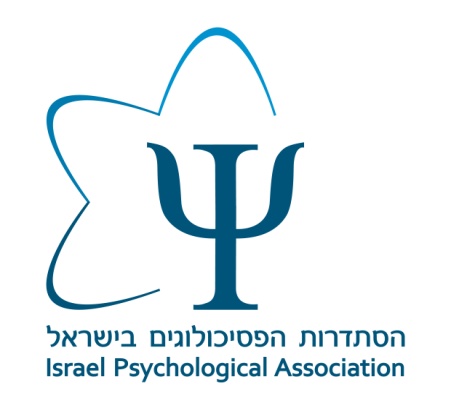 הסתדרות הפסיכולוגים בישראלרח' דרך מנחם בגין 42, רמת גן 52771, טל' 03-5239393, פקס' 03-5230763 דוא"ל: psycho@zahav.net.il, מען למכתבים : ת.ד. 3361, רמת גן 5213601 אתר אינטרנט: www.psychology.org.ilשלום רב , להלן מידע למעוניין/ת להצטרף להסתדרות הפסיכולוגים בישראל כחבר/ה או כחבר/ה שלא מן המניין: מצורף בזאת טופס בקשת חברות.על מנת לדון בבקשתך הנך מתבקש/ת לשלוח לנו את המסמכים הבאים :טופס בקשת החברות: (1) כשכל הפרטים מלאים בו. (2) חתום ע"י המבקש/ת.צילום של תעודת הרישום בפנקס הפסיכולוגים או צילום תעודת מומחיות מטעם משרד הבריאות.אם עדיין אין ברשותך את תעודת הרישום בפנקס הפסיכולוגים, משום שטרם הגשת את עבודת הגמר, אך סיימת את כל חובותיך הלימודיות לתואר שני בפסיכולוגיה תוכל/י להירשם כחבר/ה שלא מן המניין, בצירוף אישור על סיום חובותיך השמיעתיות לתואר שני.שתי תמונות פספורט.לבעלי תואר שלישי – אנא שלחו תעודת דוקטורט בעברית / רישום משרד הבריאות.תשלום לשנת 2016:250 ₪ דמי חבר עבור מתמחים וגמלאים יש לצרף אישור מתאים ממקום ההתמחות על היותך מתמחה.490 ₪ דמי חבר לכל יתר החברים החברות תיכנס לתוקפה עם תשלום דמי החבר.ניתן לבצע את התשלום ע"י צירוף המחאה לפקודת הסתדרות הפסיכולוגים או טלפונית בכרטיס אשראי.את דמי החבר ניתן לשלם גם בתשלומים. ב ב ר כ ה הסתדרות הפסיכולוגים בישראל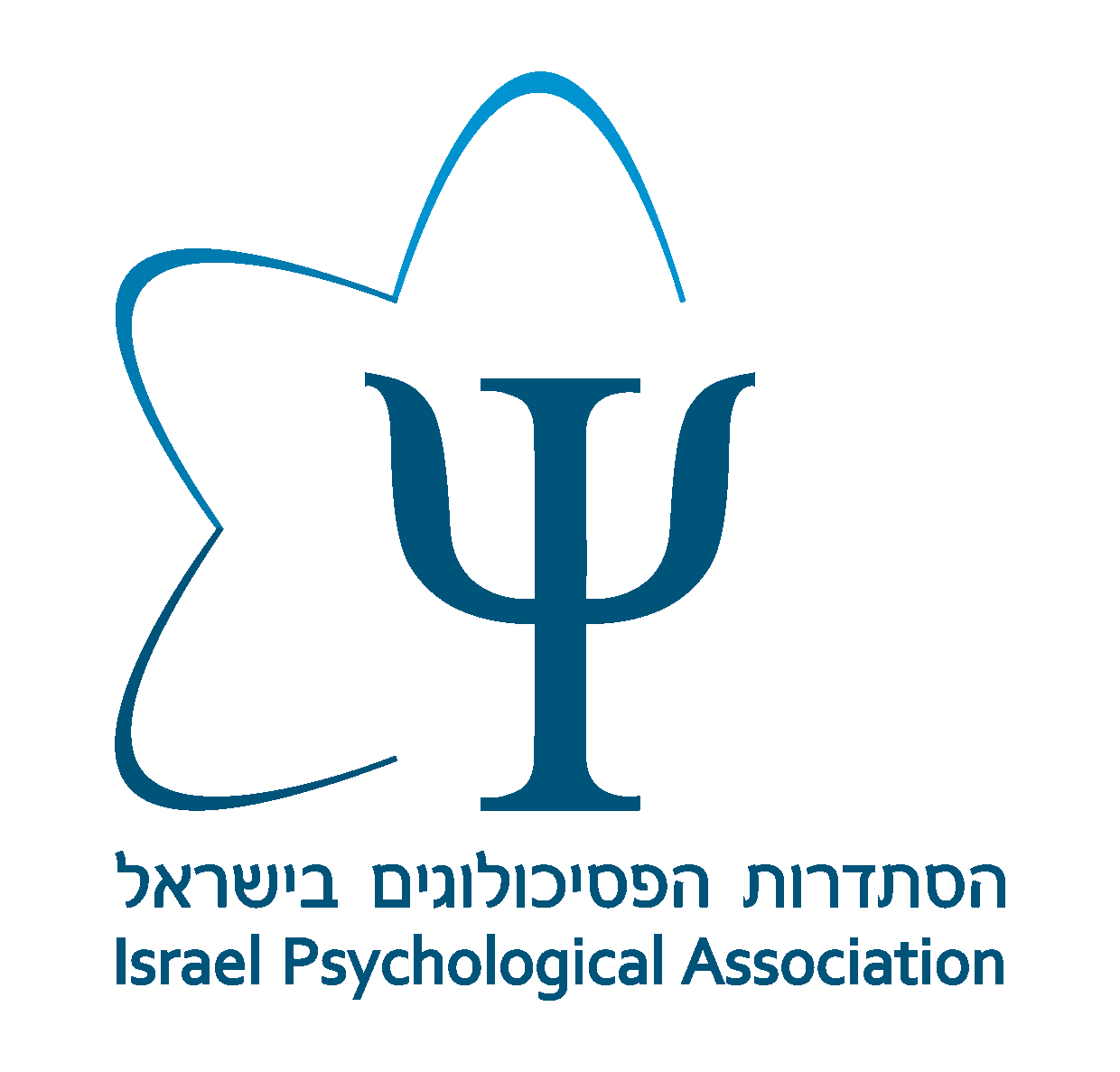 רח' דרך מנחם בגין 42 רמת גן 52771, טל' 03-5239393. פקס' 03-5230763, דוא"ל: psycho@zahav.net.il, אתר אינטרנט: www.psychology.org.ilמען למכתבים: ת.ד. 3361, רמת גן 5213601טופס בקשת חברות									          		    ____________                                                                                                                                                          מס' חבר בהפ"י1.  פרטים אישייםשם משפחה: __________________________שם פרטי:______________________ ז / נשם משפחה-אנגלית: ______________________שם פרטי-אנגלית:__________________שם האב:______________ תאריך לידה:_____/_____/_____ ארץ לידה:____________מספר ת.ז. (בן 9 ספרות):___________________מספר בפנקס(*):___________________  כתובת:_____________________________עיר:______________מיקוד:__________טלפון בית: ___________________טלפון נייד:_______________מקום עבודה:_________________________ טלפון עבודה_______________________כתובת e.mail ______________________________________חטיבה______________אני מבקש/ת לקבל מהסתדרות הפסיכולוגים מידע ופרסומים ב-e.mail  (נא לסמן V).2.  השכלה3.  תעודותנא לצרף צילום של תעודת הרישום בפנקס הפסיכולוגים, או צילום תעודה אקדמית של תואר שני לפחות או שווה ערך בפסיכולוגיה.מי שמעוניין להירשם כחבר שלא מן המניין , נא לצרף צילום של אישור על סיום כל החובות הלימודיות לתואר שני בפסיכולוגיה.אם הנך מומחה נא לציין מס' תעודת מומחה ___________________ ולצרף את צילום התעודה.אם הנך מתמחה נא לציין תחום ההתמחות ____________________ ולצרף אישור ממקום ההתמחות.בהתאם לתקנון הסתדרות הפסיכולוגים בישראל  סעיף 11 ב': "אני מצהיר(ה) כי ידועים לי התקנון של הסתדרות הפסיכולוגים בישראל וקוד האתיקה של הפסיכולוגים בישראל, ואני מתחייב(ת) למלא אחריהם".הריני מבקש(ת) להתקבל כחבר(ה) בהסתדרות הפסיכולוגים בישראלהמקום:_______________ תאריך: _______________חתימה: _________________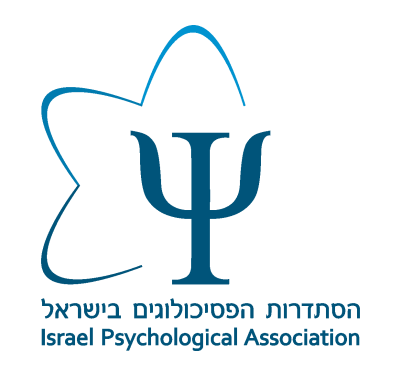 הסתדרות הפסיכולוגים בישראלדרך מנחם בגין 42, רמת גן 52771, מען למכתבים: ת"ד 3361, רמת גן 52136. טל': 03-5239393, פקס': 03-5230763  דוא"ל: psycho@zahav.net.il  אתר אינטרנט: www.psychology.org.ilמידע על פעילויות ועל שירותים של הפ"יהפ"י מארגנת כנסים מדעיים ומקצועיים, ימי עיון והשתלמויות במטרה לשמור על הרמה המקצועית של הפסיכולוגים. כחבר/ת הפ"י תהנה/י מהנחות משמעותיות בכנסים, בימי העיון ובהשתלמויות השונות.כחבר/ת הפ"י תקבל/י את הרבעון של הפ"י - "פסיכו-אקטואליה" -  הכולל מידע שוטף ועדכני מהשדה המקצועי, ועדכון בנושאים רבים שהם רלוונטיים לפסיכולוגים. וכן מידעון אלקטרוני חודשי. להפ"י אתר אינטרנט www.psychology.org.il הכולל מידע לקהל הרחב ולציבור הפסיכולוגים: מאמרים מקצועיים, קוד אתי, מידע על החטיבות, לוח אירועים שבו מפורסמים כנסים וימי עיון, קישורים לאתרים בפסיכולוגיה ועוד. כחבר/ת הפ"י תיהנה/י מהתחברות למאגרי מידע מקצועיים דרך אתר האינטרנט – חברי הפ"י מקבלים קוד גישה אישי למאגר המידע הגדול ביותר התחום הפסיכולוגיה.להפ"י ניתן ייעוץ משפטי שוטף. כחבר/ה הנך יכול/ה לקבל חוות דעת  משפטיות בשאלות עקרוניות !. מידע בנושאים בעלי היבטים משפטיים עקרוניים הנוגעים לעבודתנו מופץ לחברים. אלפון של חברי הפ"י מפורסם באתר האינטרנט שלנו. האלפון נותן מידע על פסיכולוגים ופתוח לשימושו של הציבור הרחב בחיפוש אחר פסיכולוג. האלפון מאפשר חיפוש לפי חתכים כמו אזור גיאוגרפי, מומחיות, שפה ורשיון היפנוזה. כחבר/ה ביכולתך לבחור אלו פרטים את/ה מוכן/ה לפרסם לציבור.ועדת האתיקה אמונה על עקרונות האתיקה המקצועית והקוד האתי, נותנת ייעוץ בסוגיות אתיות ומטפלת בתלונות.  הפ"י מייצגת את  הפסיכולוגים  כלפי גופים ציבוריים בארץ (ממשלה, כנסת, הסתדרות העובדים) ובחו"ל. מפתחת לובי תומך בכנסת לשם קידום חקיקה הקשורה לפסיכולוגים ולעבודתם.הקרן ע"ש חנה גולדמן של הפ"י מעניקה מימון לפרויקטים בתחום הפסיכולוגיה הקלינית של הילד והנוער במסגרת הקהילתית, בהתאם לתקנון הקרן.גופים מקצועיים ומסחריים רבים רואים בהפ"י גוף שניתן להפיץ דרכו מידע חשוב לציבור רחב של פסיכולוגים (ימי עיון, כנסים, קורסים, הוצאות ספרים, פוליסות ביטוח שונות, הטבות בנקאיות, נופשים ועוד). הפ"י שואפת לקדם את רווחת חבריה באמצעים רבים: דוגמת הטבות בביטוח בריאות קבוצתי לחברי הפ"י ולבני משפחותיהם. הפ"י הצטרפה למועדון חברים "יחד" המעניק הטבות והנחות לחברי הפ"י המצטרפים אליו בתחומי צרכנות רבים ומגוונים.ביטוח אחריות מקצועית במחיר של 455  ₪ לשנה בלבד.   התואר   שם האוניברסיטה / הארץ    תקופת הלימוד      המקצועא.   B.A.ב.  M.A.ג.  Ph.D.